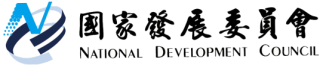 國家發展委員會 新聞稿我國首部開放政府國家行動方案規劃作業正式啟動發布日期：2020年10月28日發布單位：社會發展處「行政院開放政府國家行動方案推動小組」第1次會議於今（28）日正式召開，由召集人唐鳳政務委員及共同召集人國家發展委員會龔明鑫主任委員共同主持，會中並推舉天氣風險管理開發股份有限公司彭啟明總經理擔任民間共同召集人。會中討論確立，我國首部開放政府國家行動方案涵蓋「推動資料開放與資訊公開」、「擴大公共參與機制」、「增加性別及族群包容性對話」、「落實清廉施政」及「執行洗錢防制」等5大範疇，由政府、民間及與會委員研提「完備政府資料開放與再利用制度」、「強化數位隱私保障」、「促進青年政策參與」、「公民投票電子連署」、「鼓勵勞工籌組工會」及「強化政治獻金透明化」等19個承諾事項。我國首部開放政府國家行動方案期程將從明（2021）年1月開始推動至2024年5月。為契合OGP精神，後續承諾事項研商過程，將由各承諾事項權責機關籌組工作分組，研擬具體內容及指標，並規劃於年底前召開推動小組第2次會議，確認開放政府國家行動方案內容後提報行政院，希望藉由國家行動方案的提出，接軌國際社會，彰顯我國民主、開放價值。開放政府夥伴關係聯盟（Open Government Partnership,　簡稱OGP）是國際開放政府重要組織，目前成員計有78個國家及20個地方政府。我國於2019年5月出席加拿大OGP峰會期間，宣示將自主研提臺灣開放政府國家行動方案，作為加入OGP的敲門磚，強化國際參與。為規劃開放政府國家行動方案，行政院在今（2020）年8月成立推動小組，委員組成秉持OGP強調的公私協力精神，公部門及民間代表原則各半，公部門委員為各承諾事項主政機關的副首長，民間委員則由社群代表及專家學者擔任，共同召集人彭啟明外，還邀請包括耿璐、林依瑩、吳銘軒、黃長玲、洪簡廷卉、邱星崴、王宣茹、蕭新晟、嚴婉玲、杜文苓及林子倫等人，將負責行動方案的規劃、協調及評估作業。聯絡人：社會發展處張處長富林辦公室電話：02-23165300＃6243